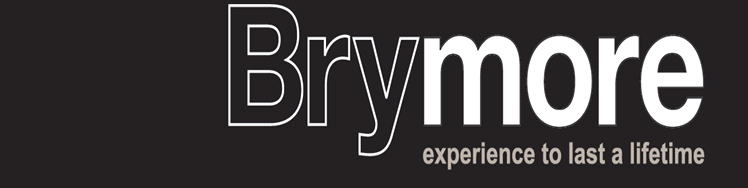 BRYMORE ACADEMYREADING FOR PLEASURE POLICYReading for Pleasure PolicyJonathan Douglas, director of the National Literacy Trust:“Reading opens doors. The child who develops a love of reading at an early age becomes a lifelong reader, capable of fulfilling not only their own potential but of helping the nation fulfil its potential and face the diverse challenges of the 21st century.”Rationale:It is a fact that children who read widely are more confident, do better at school and fare better in life.  At Brymore Academy, our aim is to create a culture of reading. We believe that students should have the opportunity to read for pleasure and develop a love of reading. We also believe students deserve a rich and varied curriculum which encourages the reading of subject specific texts. Like all models involving cultural change, it will take time to fully embed this ethos within the school. Our ultimate goal is ensure reading for pleasure and wider reading, become part of the foundations of our school and involve everyone in the process.Reading for Pleasure includes non-fiction, travel writing, diaries, poetry, newspapers, magazines, comics, biographies and autobiographies and can be in any format: print, online, e-books.At Brymore Academy students will have the opportunity to:Have designated reading for pleasure lessons in the LRC in Years 7 and 8.Have regular access to the LRC at break and lunch times.Have designated reading zones to peacefully enjoy the book they are reading.Reflect on what they have read and complete reading journals.Earn house points and recognition for positive reading habits.Access wider reading resources across the curriculum from subject specific reading lists.Brymore Academy SLT are responsible for:Ensuring the LRC receives adequate funding to ensure a wide range of works of fiction are available for different age appropriate groups across a wide variety of genres.Support the literacy co-ordinator with the promotion and support of whole school initiatives whilst also acting as ambassadors for reading for pleasure.Brymore staff are responsible for:Reinforcing a positive attitude towards reading for pleasure and enjoyment.Implementing and embedding reading routines and expectations within the boarding environment.Subject departments and tutors will consult with library staff and take every opportunity to promote wider reading i.e. topics boxes, tutor reading, fiction and non-fiction in PHSE, subject-linked reading lists.Tutors will use unallocated tutor time to encourage quiet reading wherever possible.The English Department is responsible for:Ensuring students are provided with engaging texts to study and read in their English lessons.Organise and promote whole school reading events/competitions where appropriate.Created by: Mrs V DavisCreated by: Mrs V DavisDate: September 2016 Date: September 2016 Review date: September 2018Review date: September 2018Signature of Chair of Governors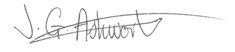 Signature of Headteacher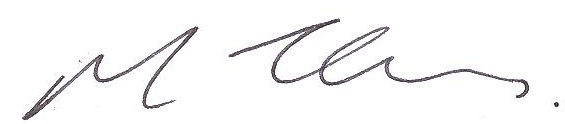 Date shared with staff:Date shared with staff: